MÅNEDSBREV FEBRUAR
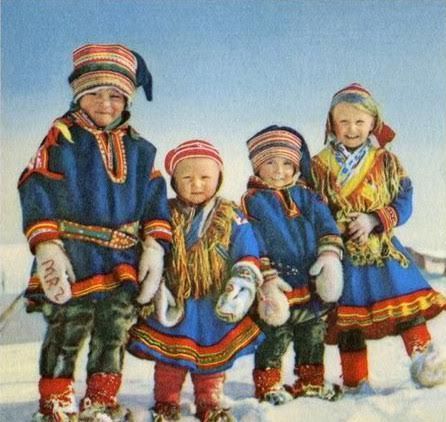 TILBAKEBLIKK PÅ JANUAR
I januar har vi jobbet ut fra temaet «Vinter». Dette skjer både i de ulike smågruppene og sammen med alle barna på avdelingen og i lek. Vi har utforsket årstiden gjennom eventyr som «Hvordan bjørnen ble stubbrumpa», «Hvordan snøen fikk farge» og «Skinnvotten», vi har brukt ulike maleteknikker til å bli bedre kjent med fargene blå og hvit, vi bruker sang, rim og regler til å bli bedre kjent med ord og begreper som hører vinteren til. Men aller viktigst er det å være ute og få kjenne og erfare vinteren på kroppen. Vi har vært på aketur og kost oss med varm suppe. Vi har og fått reflektert over hvordan andre har det om vinteren, som fuglene- hvordan får de mat, og vi har laget og hengt opp fuglemat. I tillegg har vi utforsket hvordan vinteren er i andre land enn i Norge, med utgangspunkt i land ulike barn på avdelingen har tilknytning til. 
Flere ganger i uken har vi sammen med Utforskerbjørnen Urso, gjennomført eksperimenter. Vi har stilt spørsmål som «Hva skjer hvis?» «Går det an at?», i tur og orden har barna fått være utforskningsassistenter. Da er det viktig med beskyttelsesutstyr som vernebriller og frakk. Et egg kan jo eksplodere. 

FEBRUAR
Temaet «Vinter» følger med oss videre inn i februar. I tillegg skal vi bli godt kjent med den samiske kulturen, for tirsdag 6 februar er det samenes nasjonaldag, som vi markerer her i barnehagen. Vi har brukt sang og eventyr knyttet til den samiske kulturarven allerede i januar, og kommer til å fortsette med det utover februar. 
Den 23 februar skal vi ha karneval i barnehagen, de som har lyst kan kle seg ut. I barnehagen har vi og både karnevals sminke og masse utkledningsklær barna kan bruke både før, under og etter karnevalet. Det blir fest med dans, musikk, leker, pølser og fruktspyd. MATGRUPPE
Matgruppen fortsetter hver onsdag, og nå er det nye barn i gruppa, 3åringene. Ukens smak som gruppa utforsker med ulike sanser henger i garderoben. I januar smakte barna seg gjennom paprika, brokkoli og blomkål. FØRSKOLEGRUPPEN
Aller siste gang for svømming er torsdag 15 februar. 
I skoleforberedende aktiviteter på onsdager skal vi bli kjent med bokstavene og lydene N-V-S, og preposisjoner I, over, under, på, bak, foran, ved siden av og klipping og liming.
Onsdag 21 februar skal vi på danseforestilling i bydelshuset etter vi har vært på Skeie skole. 
Torsdag 22 februar skal førskolegruppen gå på skøyter. De som har eller kan låne av andre tar med egne, ellers har vi til låns i barnehagen. Huska at alle må ha med hjelm.  
Vi skal bruke sangene «Tuppen og Lillemor», «Åkken Bom» og som matsang skal vi fortsatt synge «Kua mi jeg takker deg» på samisk.
Til frukt leser vi «Prinsusse Klura og Pellus av Tormod Haugen. VINTERFERIE
Husk at uke 9 er vinterferie. Vi ønsker å kartlegge hvem som har fri, og i år skal ferien registreres i Vigilo, frist for innlevering kommer. Alle ordinære planer går ut den uka, vi er spontane og tar ting på sparket.
Når det er ferie og færre barn, vil personalet samtidig avvikle sin ferie, slik det påvirker voksentettheten i barnehagen minst mulig. Dersom dere har meldt inn at barnet skal komme i barnehagen, men allikevel tar fri, ber vi om at dere gir beskjed til barnehagen så snart som mulig. Slik kan vi justere personalkabalen og ha flest mulig ansatte på jobb i hverdagen.  
BURSDAGER
Alexander blir 5 år og Belle blir 4 år i februar.Hilsen Roxanne, Therese, Merete, Linda, Julie, Tobias og Stine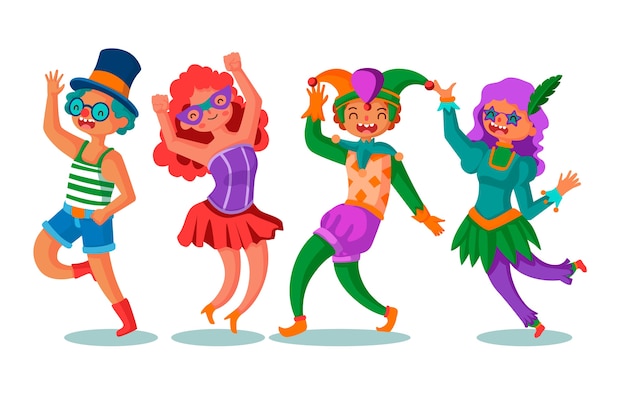 